Nasi uczniowie brali udział w Konkursie „Śpiewać każdy może 2017”Zespół „Czary Mary” zdobył I miejsce w kategorii klas 1-3. GRATULACJE!!!Skład zespołu: Natalia Olech, Dariusz Kozak-Pawełek, Eryk Kandzior, Wiktoria Broda, Aleksandra Woś, Matylda Kaleta, Paulina Skoczylas, Paulina Bazak, Dariusz Wojnowski, Natalia Szabat, Natalia Cybulska, Olga Piecha.Matylda Kaleta z klasy 3 b zdobyła wyróżnienie. BRAWO!!!BARDZO DZIĘKUJEMY wszystkim reprezentantom naszej szkoły oraz pani  wicedyrektor Alinie Długosz za przygotowanie uczniów do konkursu.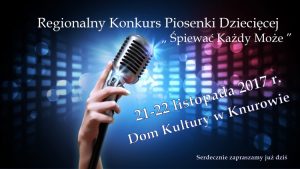 SERDECZNIE ZAPRASZAMY WSZYSTKICH NA KONCERT LAUREATÓW KTÓRY ODBĘDZIE SIĘ 7 GRUDNIA O GODZINIE 12.00 WYNIKI PROTOKÓŁ KOMISJIGRATULUJEMY ZWYCIĘZCOM KONKURSU Zapraszamy do zobaczenia nagrania z konkursuhttps://www.youtube.com/watch?v=xuasFQyYxPc